Курение.Немного историиКурение табака возникло еще в глубокой древности. Так, в Египте при раскопках могил фараонов, были найдены глиняные курительные трубки. Изображение трубок сохранилось на старых индийских картинах. 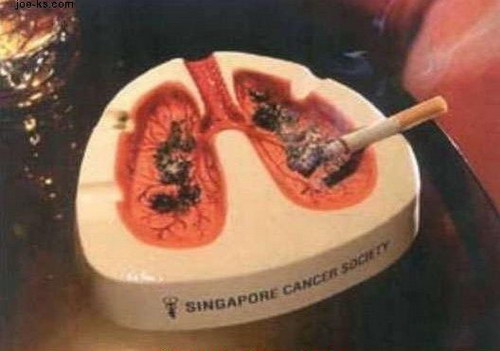 Курение табака имело место в древности в ряде стран Азии. Однако, большинство народов долгое время ничего не знали о табаке и прекрасно обходились без него. Широкое распространение курения началось после открытия Америки. Христофор Колумб и его спутники впервые увидели табак и стали первыми курильщиками из европейцев. Распространение табака встречало в разных странах сильное противодействие. В Турции курение табака рассматривалось как нарушение законов и виновных сажали на кол. Персидский шах Аббас приказал сжечь торговца, который завез табак в военный лагерь.В Россию табак попал в конце XVI века и тоже был встречен не очень приветливо. За курение полагалось серьезное наказание – от палочных ударов, до обрезания носа и ушей.Торговцев табаком ждала смертная казнь. Широкое же распространение и одобрение табак и табакокурение получило благодаря Петру I, который довольно быстро понял ценность для казны этой пагубной привычки.Курение стало особенно популярным с начала XX века. В настоящее  время курение табака является самым распространенным видом наркомании во всем мире.Вред табакокурения огромен. Статистика ВОЗ впечатляет:- курят более одного миллиарда человек;- не расстаются с сигаретами примерно 41% мужчин, 21% женщин;- в Беларуси курят примерно 32-42% населения;- курение убивает на планете  6 человек в минуту;- из 1000 молодых людей, выкуривающих по 20 сигарет в день, каждый четвертый умирает от болезней, связанных с курением;- непоправимо вредно курить в юношеском возрасте, когда организм формируется и развивается.Почему же мы начинаем курить, а потом никак не можем избавиться от никотиновой зависимости?Курение – своего рода остаточный–сосательный рефлекс. Попыхивая сигаретой, мы как бы возвращаемся к самой милой пеленочной стадии своего развития.- Психологи считают, что дым выполняет роль некой завесы, отгораживающей нас от людей;- Социологи считают, что это мода, самоутверждение или просто «за компанию». Причем 39% закурили в 13-15 лет, а 41% - в 16-20 лет.Чаще всего дети начинают курить в школьном возрасте. Желание казаться взрослыми, чувствовать себя «настоящим мужчиной» - одна из основных причин начала курения у мальчиков.Что же такого содержит табачный дым?В дыму содержится несколько тысяч различных компонентов. Свыше 200 из них опасны для организма и могут стать причиной многих болезней. Наиболее опасны никотин, окись углерода, углекислый газ, аммиак, табачный деготь, полоний, висмут, мышьяк, никель, калий, уксусная кислота, синильная, сероводород, формальдегид и другие.Наиболее ядовит никотин, который составляет 28,7% общей токсичности табачного дыма и вызывает у человека пристрастие к табакокурению.При медленном курении в дым переходит 20% никотина, при быстром – 40%. Ядовитые вещества кровь разносит по всему организму за 21-23 сек. Никотин и продукты его распада выделяются с мочой на протяжении 10-15 час. после курения.        Именно в течение этого времени компоненты табачного дыма, воздействуя на органы и системы, разрушают их.В первое время, когда подросток начинает курить, организм препятствует введению яда (першение в горле, тошнота, головокружение). Затем привычка курить становится настолько сильной и непреодолимой, что у подростка отмечаются явления пристрастия и зависимости. Установлено, что люди, начавшие курить до 15-летнего возраста, умирают от рака легкого в 5 раз чаще чем, те, которые начали курить после 25 лет.Ученые утверждают, что для привыкания к никотину ребенку до 16 лет достаточно двух дней.Курение очень вредно сказывается на здоровье подростков.  У курящего подростка нарушается обмен веществ - ухудшается усвоение сахара, очень нужного для питания мозга, мышц и других тканей.Курение способствует разрушению витаминов в организме. Поэтому курящие подростки худеют и они менее сильные и выносливые, чем не курящие. У курящих возникает притупление памяти, сообразительности, появляется вялость, повышенная раздражительность, утомляемость.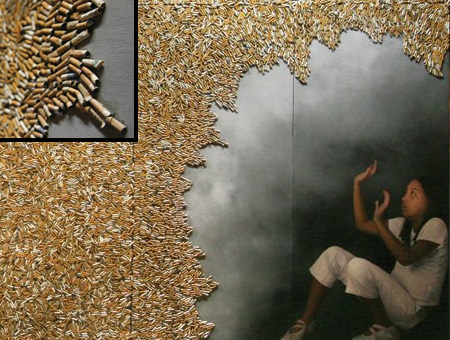 Девушка и сигарета вообще явление не совместимое. В моде на сигарету есть серьезное зло для девушек: утрата свежести кожи и чистоты голоса, морщины, отталкивающий запах изо рта, кашель, потеря женственности. Природой женщине уготована высокая миссия – продолжать человеческий род. У курящих женщин рождаются дети ослабленные, часто болеющие.    Подростки обычно покупают самые дешевые сорта сигарет, в которых содержится намного больше никотина, чем в дорогих.  Кроме того они выкуривают сигарету до конца ( а наибольшее количество никотина содержится в ее конце), причем выкуривают быстро, так как часто курят скрываясь. Иногда подростки подбирают и докуривают чужие окурки, что может привести к заболеванию инфекционными болезнями.Немного о пассивном куренииНеобходимо также знать, если человек не курит, но находится в компании дымящих курильщиков, то он получает такую же дозу яда, как и этот курильщик.Почти все курильщики уверены, что курить или не курить – это их личное дело. Где курить, когда и как часто – это тоже касается только их.Но учеными доказано, что в среднем 25% всех веществ, содержащихся в табаке, сгорают и разрушаются в процессе курения, 20% попадают в организм курильщика, 5% остается в фильтре сигареты и 50% уходит в окружающий воздух. На открытом воздухе в зависимости от направления ветра зона «действия» табачного дыма находится в радиусе до . В помещениях, где курят, загрязненность воздуха веществами табачного дыма может достичь 60-90%. В плохо вентилируемой закрытом помещении некурящий человек за 1 час вдыхает столько же дыма, сколько курильщик получает, выкурив 1 сигарету.Вред табакокурения настолько огромен, что в последние годы в ряде стран введены меры, направленные против курения: запрещена реклама табачных изделий и продажа табачных изделий несовершеннолетним, курение в общественных местах и транспорте. В ряде стран Европы, в Америке запрещена табачная реклама на спортивных соревнованиях, курение в самолете, офисах, кинотеатрах, такси; за окурок, брошенный на улице – штраф.Наша же страна – просто оазис для оттесняемых в угол производителей и продавцов. Мы, настоящие аборигены, с удовольствием меняем свое здоровье на разноцветные картонные коробочки и балдеем в клубах сизого дыма.В одной из клиник Минска висит плакат:«Курение – это смерть.Смерть – это сон.Сон – это отдых.Так что курите на здоровье»Если Вы не курите- Ваша жизнь будет длиннее на 10-20 лет, и это будут годы без отдышки, сердечных болей и неврозов;- У Вас на 90% меньше риска умереть от рака легких, на 75%  - от хронического бронхита, на 25% - от болезней сердца и сосудов.- Вы будете выглядеть лучше, кожа будет чище и здоровее, а зубы белее. При этом одежда и волосы не будут пахнуть табачным дымом;   - Вы сохраните здоровье своим будущим детям;- Ваши близкие не будут задыхаться в табачном дыму.